Tre Uchaf Primary School Weekly Newsletter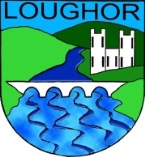 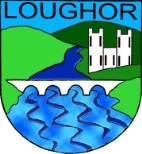 w/b 11th February       Theme; LoveWhole School Attendance;91.9%    Best Attending Class;Y3 98% MONDAYYear 5 to SwimmingSTF Football Tournament Y6 Netball TournamentClwb CymraegHomework Club TUESDAYNO Violins, Cellos and Basses this week WEDNESDAYNetball and Football v GowertonStory Club – Year 2PTA Valentines Disco – 5pm Infants, 6pm Juniors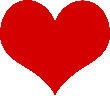 THURSDAY9.00 Year 1 Assembly – all Year 1 families welcome!Football Tournament – Y3 and Y4 so NO football clubStory Club – Year 2Literacy Games Club – Reception/Year 1Rugby Club – Y5 and 6Tre Uchaf ‘Teckies’ ClubFRIDAYDeposit due for Llangranog Residential today – Year 5 and 6Flute ClubParent and Teachers working togetherMany thanks to everyone who attended the Literacy open events in their children’s classes! We hope you enjoyed and will come along to the maths sessions later this term. This week you will receive a questionnaire asking you how you feel about coming into school and about your child’s learning. Please take a couple of minutes to complete this as we really do want to know how you see things. Many thanks!A Message from the Criw Cwmraeg!We have now achieved 60 of our 90 targets for the Siarter Iaith! Our phrase of the week this week has been ‘Esgusowch fi’ (Excuse me) Next week’s phrase is ‘Mae’n flin gyda fi’ (I’m sorry). We would love you to practise these phrases with your children! Thanks, CCX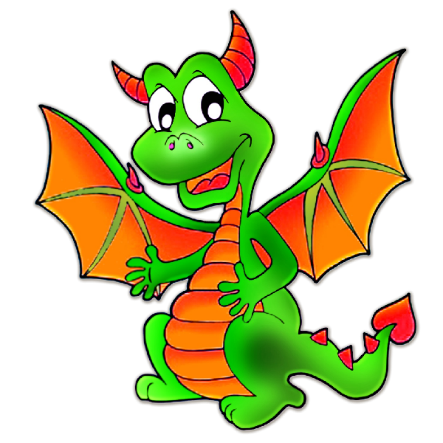 We finish for half term on Friday 22nd February and return on Monday 4th March, when we will be celebrating St David’s Day!